DESCRIPTION GENERALELIENS AVEC L’HORAIRE HEBDOMADAIREDans l’horaire hebdomadaire, le domaine disciplinaire  « MATHEMATIQUES ET SCIENCES DE LA NATURE » peut se traduire dans les branches suivantes : OBJECTIFS SPECIFIQUES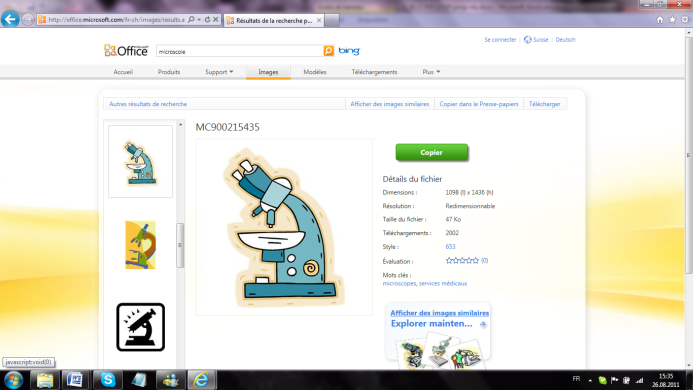 4. MATHEMATIQUES ET SCIENCES DE LA NATURE4. MATHEMATIQUES ET SCIENCES DE LA NATURE4. MATHEMATIQUES ET SCIENCES DE LA NATURE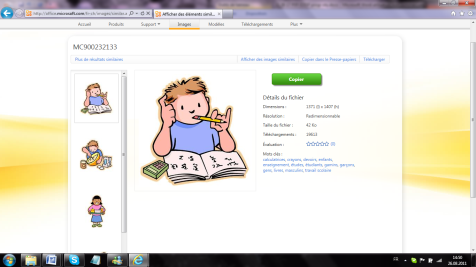 4. 1 Mathématiques4. 1 MathématiquesVisées prioritaires Objectifs générauxObjectifs générauxDonner des occasions de…Se représenter, problématiser et modéliser des situations et résoudre des problèmes en construisant et en mobilisant des notions, des concepts, des démarches et des raisonnements propres aux Mathématiques dans le domaine de l’environne-ment proche ainsi que des nombres et de l’espaceEspace : Percevoir, distinguer  et reconnaître des objets dans l’espaceEspace : Percevoir, distinguer  et reconnaître des objets dans l’espaceDévelopper la notion de permanence de l’objet  par le jeu (cache-cache…)Percevoir, identifier, classer divers objets (selon forme, couleur, texture, taille…) (voir aussi point 1.2)Percevoir, identifier, classer des formes géométriques selon divers critères (forme, couleur, taille) (voir aussi point 1.2)Percevoir des similitudes/différences entre objets, symboles, images (voir aussi point 1.2)Situer des objets, des personnes, des activités (voir aussi point 5)Associer objets/ formes et symboles (pictogrammes…)Percevoir, identifier des déplacements d’objets (voir aussi point 5.1)Se représenter, problématiser et modéliser des situations et résoudre des problèmes en construisant et en mobilisant des notions, des concepts, des démarches et des raisonnements propres aux Mathématiques dans le domaine de l’environne-ment proche ainsi que des nombres et de l’espaceSe représenter, problématiser et modéliser des situations et résoudre des problèmes en construisant et en mobilisant des notions, des concepts, des démarches et des raisonnements propres aux Mathématiques dans le domaine de l’environne-ment proche ainsi que des nombres et de l’espaceNombres :Développer la notion de quantitéConstruire et structurer la représentation du nombreNombres :Développer la notion de quantitéConstruire et structurer la représentation du nombreDévelopper les notions de quantité (beaucoup, peu)Développer la notion de terme à termeDonner/prendre le nombre d’objets demandés (1, 2, 3)Associer nombre et quantité d’objets (1, 2, 3)Compter mécaniquement (comptine numérique)Utiliser le dé (voir aussi point 1.2)Sensibiliser à l’utilisation des chiffres dans la vie quotidienneLier oral-écrit (voir aussi point 3)Se représenter, problématiser et modéliser des situations et résoudre des problèmes en construisant et en mobilisant des notions, des concepts, des démarches et des raisonnements propres aux Mathématiques dans le domaine de l’environne-ment proche ainsi que des nombres et de l’espaceSe représenter, problématiser et modéliser des situations et résoudre des problèmes en construisant et en mobilisant des notions, des concepts, des démarches et des raisonnements propres aux Mathématiques dans le domaine de l’environne-ment proche ainsi que des nombres et de l’espaceOpérations :Résoudre  des problèmes additifs, soustractifs…Opérations :Résoudre  des problèmes additifs, soustractifs…Développer les notions de avancer, reculer, donner, prendre, ajouter, enlever… en jouant (voir aussi point 1.2)Utiliser des situations additives/soustractives simples (+/- 1 ou 2) en jouantPartager des collectionsSe représenter, problématiser et modéliser des situations et résoudre des problèmes en construisant et en mobilisant des notions, des concepts, des démarches et des raisonnements propres aux Mathématiques dans le domaine de l’environne-ment proche ainsi que des nombres et de l’espaceSe représenter, problématiser et modéliser des situations et résoudre des problèmes en construisant et en mobilisant des notions, des concepts, des démarches et des raisonnements propres aux Mathématiques dans le domaine de l’environne-ment proche ainsi que des nombres et de l’espaceGrandeurs et mesures :Observer, comparer et sérier des grandeursGrandeurs et mesures :Observer, comparer et sérier des grandeursObserver, comparer/quantifier par grandeurExpérimenter grandeurs et longueurs avec différents matériauxUtiliser les termes se rapportant à ces notions (grand, petit…)Se représenter, problématiser et modéliser des situations et résoudre des problèmes en construisant et en mobilisant des notions, des concepts, des démarches et des raisonnements propres aux Mathématiques dans le domaine de l’environne-ment proche ainsi que des nombres et de l’espace4. MATHEMATIQUES ET SCIENCES DE LA NATURE4. MATHEMATIQUES ET SCIENCES DE LA NATURE4. MATHEMATIQUES ET SCIENCES DE LA NATURE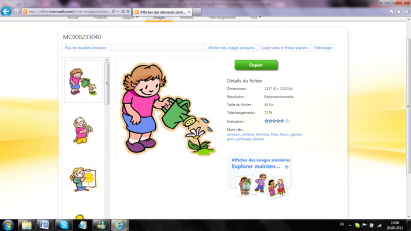 4. 2 Connaissance de l’environnement4. 2 Connaissance de l’environnementVisées prioritaires Objectifs générauxObjectifs générauxDonner des occasions de…Se représenter, problématiser et modéliser des situations et résoudre des problèmes en construisant et en mobilisant des notions, des concepts, des démarches et des raisonnements propres aux Sciences de la nature dans les champs des phénomènes naturels et techniques, du vivant et de l’environnementModélisation :Représenter des  phénomènes techniques, naturels…Modélisation :Représenter des  phénomènes techniques, naturels…Utiliser des  symboles simples  de représentation (rouge = chaud…)Mener des observations répétéesCommuniquer ses observations, résultatsSe représenter, problématiser et modéliser des situations et résoudre des problèmes en construisant et en mobilisant des notions, des concepts, des démarches et des raisonnements propres aux Sciences de la nature dans les champs des phénomènes naturels et techniques, du vivant et de l’environnementSe représenter, problématiser et modéliser des situations et résoudre des problèmes en construisant et en mobilisant des notions, des concepts, des démarches et des raisonnements propres aux Sciences de la nature dans les champs des phénomènes naturels et techniques, du vivant et de l’environnementPhénomènes naturels et technique :Explorer des phénomènes naturels ou technologiques Phénomènes naturels et technique :Explorer des phénomènes naturels ou technologiques Observer, distinguer des éléments du monde naturel Observer, distinguer des objets manufacturésObserver et distinguer les relations cause-effetObserver le fonctionnement de phénomènes naturels ou d’objets techniquesUtiliser un langage (verbal, gestuel, pictogrammes…) adapté aux situations observées (voir aussi point 3)Se représenter, problématiser et modéliser des situations et résoudre des problèmes en construisant et en mobilisant des notions, des concepts, des démarches et des raisonnements propres aux Sciences de la nature dans les champs des phénomènes naturels et techniques, du vivant et de l’environnementSe représenter, problématiser et modéliser des situations et résoudre des problèmes en construisant et en mobilisant des notions, des concepts, des démarches et des raisonnements propres aux Sciences de la nature dans les champs des phénomènes naturels et techniques, du vivant et de l’environnementCorps humain : Construire son schéma corporel pour tenir compte de ses besoinsCorps humain : Construire son schéma corporel pour tenir compte de ses besoinsIdentifier et exprimer ses besoinsExpérimenter le fonctionnement de son corps à travers les sens (voir aussi point 1.1)Observer, identifier les caractéristiques des différentes parties du corps Percevoir, désigner, nommer les parties du corps (connaissance du schéma corporel) sur soi ou autrui (voir aussi point 1.1)Construire son schéma corporel en mobilisant ou en bougeant  les différentes parties de son corps (imitation, jeu du miroir…) (voir aussi point 1.1)Identifier certains risques de la vie couranteSe représenter, problématiser et modéliser des situations et résoudre des problèmes en construisant et en mobilisant des notions, des concepts, des démarches et des raisonnements propres aux Sciences de la nature dans les champs des phénomènes naturels et techniques, du vivant et de l’environnementSe représenter, problématiser et modéliser des situations et résoudre des problèmes en construisant et en mobilisant des notions, des concepts, des démarches et des raisonnements propres aux Sciences de la nature dans les champs des phénomènes naturels et techniques, du vivant et de l’environnementDiversité du vivant : Explorer l’unité et la diversité du vivantDiversité du vivant : Explorer l’unité et la diversité du vivantObserver et distinguer le vivant du non-vivantRéaliser des expérimentations simplesExplorer divers milieux urbains et naturelsSe représenter, problématiser et modéliser des situations et résoudre des problèmes en construisant et en mobilisant des notions, des concepts, des démarches et des raisonnements propres aux Sciences de la nature dans les champs des phénomènes naturels et techniques, du vivant et de l’environnement4. MATHEMATIQUES ET SCIENCES DE LA NATURE                           dans l’horaire hebdomadaire4. MATHEMATIQUES ET SCIENCES DE LA NATURE                           dans l’horaire hebdomadaire4. MATHEMATIQUES ET SCIENCES DE LA NATURE                           dans l’horaire hebdomadaire4. MATHEMATIQUES ET SCIENCES DE LA NATURE                           dans l’horaire hebdomadaireMathématiquesMathématiquesPerceptions visuellesConnaissance de l’environnementSchéma corporel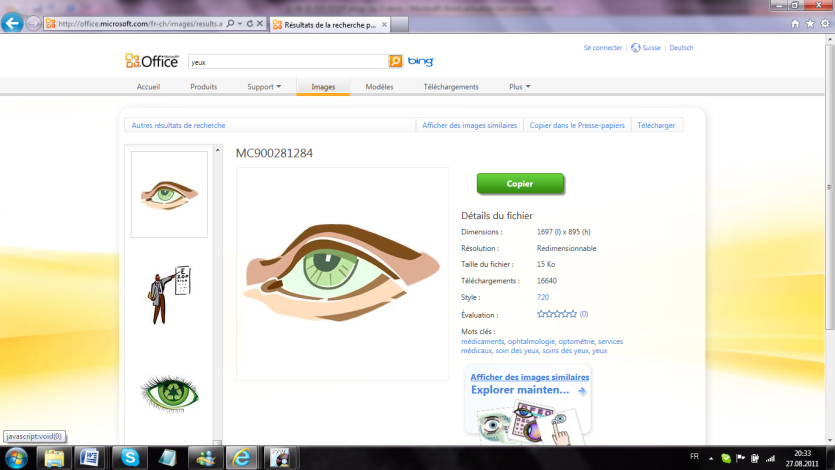 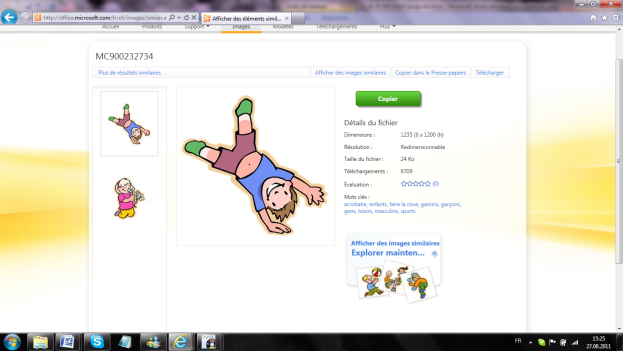 4. MATHEMATIQUES ET SCIENCES DE LA NATURE4. MATHEMATIQUES ET SCIENCES DE LA NATURE4. 1 MathématiquesSource AgeObjectifs spécifiques (Espace)Manifeste du plaisir dans les jeux de cache-cache.Possède la permanence de l’objet.Situe des objets, personnes, dans l’espace. (préciser)Identifie des déplacements d’objets. (préciser)Maîtrise les notions : avancer, reculer, mettre sur, empiler… (préciser)Copie une structure rythmique.Poursuit une structure rythmique.Crée une structure rythmique simple.Source AgeObjectifs spécifiques (Nombre et opérations)IIXComprend la différence entre 1 et plusieurs.Différencie beaucoup / peu.Se déplace globalement sur une échelle de nombre.I3 – 4 ansCompte jusqu’à … (par imitation).Etablit une correspondance terme à terme.Prend/donne X objets demandés.IIIDénombre des objets alignés.IIIDénombre des objets en désordre.IIICompte mécaniquement jusqu’à…Connaît la comptine numériqueMaîtrise les notions : enlever, ajouter, donner, prendre… (préciser)Maîtrise les notions plus/moins.Partage une collection de manière équitable.IIIDésigne un chiffre sur demande.IIILit un chiffre.IIIEcrit un chiffre sur demande.IIIAssocie un chiffre à un nombre d’objets.IIIAssocie un nombre d’objets à un chiffre.IIIClasse les chiffres dans l’ordre.IIIEcrit les chiffres dans l’ordre.Diminue, augmente, égalise des collections avec un matériel concret.IIIEtablit la relation : autant que, plus que, moins que.Lit la constellation du dé.Avance/ recule d’une case ou d’un nombre donné (dé).Comprend et utilise un vocabulaire adapté à ce domaine. (préciser)Complète une fiche d’application simple dans un domaine donné. (préciser)Source AgeObjectifs spécifiques (Grandeurs et mesures)IIIPerçoit des objets de grandeurs, formes, couleurs différentes.Est attentif/intéressé par des objets de grandeurs, formes, couleurs différentes.Expérimente les grandeurs/mesures à travers différents matériaux/objets. (préciser)Fait une sériation selon un critère donné (grandeur, couleur, forme).Utilise les termes : grand, petit, moyen…Source AgeObjectifs spécifiques (Perception visuelle)IIXReconnaît des objets (doudou, jouets, etc.) (préciser)Regarde des objets / images demandés, les désigne ou les donne sur demande.I1 – 2 ansMontre du doigt sur des illustrations des objets qui lui sont demandés.IIXPeut repérer des catégories concrètes (couleurs, animaux, aliments, etc.) (préciser).Utilise des dés (avec des images, des couleurs) et réagit en conséquence. (préciser)Associe deux objets identiques.Associe objet et symbole (photo, image, pictogramme). (préciser)Associe deux images identiques.I2 – 3 ansComplète une planche à encastrements simples.IIINomme un objet sur une image simple.IIIRemarque les changements apportés à un environnement connu.IIXPeut repérer la présence d’un élément incongru dans une situation familière (ex : repas) (préciser).IIXPeut repérer la présence d’un élément incongru dans une situation abstraite (ex : mot incongru dans une phrase, élément de jeu non pertinent, etc) ou imagée (ex : sur une photo) (préciser).IIITrouve un objet différent dans un ensemble.IIITrouve une image différente dans un ensemble.IIITrie des objets différenciés.IIITrie des images différenciées.IIITrouve l’élément de couleur différente (objet ou image).IIIGroupe les éléments de même couleur (objet ou image).IIITrouve l’élément de forme différente (objet ou image).IIIGroupe les éléments de même forme (objet ou image).IIITrouve l’élément de grandeur différente (objet ou image).IIIGroupe les éléments de même grandeur (objet ou image).IIITrouve l’élément d’orientation différente (objet ou image).IIIGroupe les éléments de même orientation (objet ou image).I3 – 4 ansNomme trois couleurs sur demande.I3 – 4 ansNomme les trois formes de base (triangle, carré, rond).I3 – 4 ansRassemble les deux moitiés d’une même forme.I4-5 ansPeut trouver 2 objets ou illustrations semblables sur demande (ex. memory).IIITrie des objets/ images selon ses propres critères (couleur, grandeur, forme).IIIClasse des objets selon un critère.IIIClasse des objets selon deux critères.IIITrouve le critère commun à un ensemble d’objets.I4 – 5 ansDit de quelle couleur sont des objets qu’on lui nomme.4. MATHEMATIQUES ET SCIENCES DE LA NATURE4. MATHEMATIQUES ET SCIENCES DE LA NATURE4. 2 Connaissance de l’environnementSource AgeObjectifs spécifiques (Perception visuelle)IIXRéagit à une stimulation visuelle (télévision, personne entrant dans le champ visuel, etc.) (préciser)IIXEst capable de fixer son attention sur un objet ou une situation attirante (préciser).Réagit aux différences de luminosité, aux stimulations visuelles globales et intenses.Manifeste de l’intérêt pour les objets brillants/ lumineux.IV0 – 3 moisRegarde brièvement si on se penche vers lui.I0 – 3 moisSuit du regard une personne en mouvement.I0 – 3 moisSuit du regard un objet que l’on déplace en traversant l’axe médian.Est capable de poursuivre visuellement une lumière / une personne / un objet.Est capable de fixer son attention visuelle sur une lumière / une personne / un objet.VISuit des yeux un objet qui disparait/ qui suit un parcours circulaire.IV0 – 3 moisSourit lorsque vous avez votre visage face au sien.I0 – 3 moisSuit du regard un faisceau lumineux tout en tournant la tête.II0 – 3 moisRegarde ses mains ou un objet placé dans ses mains.I0 – 3 moisSoutient un contact visuel pendant trois secondes.I0 – 3 moisTourne la tête vers le haut, vers le bas et d’un côté vers l’autre en position ventrale.I0 – 3 moisSuit du regard un objet déplacé sur 180°.I0 – 3 moisLaisse voir qu’il reconnaît les membres de sa famille en souriant ou en cessant de pleurer.II0 – 4 moisUtilise sa vision pour diriger sa main vers un objet.II0 – 4 moisJette un regard d’un objet à un autre placé dans chaque main.I0 – 4 moisSourit à son reflet dans le miroir.IV1 anSe regarde et se reconnaît dans le miroir.I1 anRetire de son visage un morceau de tissu qui l’empêche de voir.VIRecherche des yeux un objet tombé par terre.I1 anCherche à repérer un objet qui est retiré de son champ visuel.I1 anImite des gestes simples sur demande d’un adulte.Source AgeObjectifs spécifiques (Schéma corporel)Accepte un massage : mains et bras / pieds / jambes / dos / thorax / visageManifeste du plaisir / de la détente lors d’un massage.Accepte un massage avec un objet (ballon, petit balle, balle à « piques », plume…). Différencie son corps du monde environnant.Accepte des jeux d’exploration buccale (stimulation des lèvres, de l’intérieur de la bouche…) avec guidance.Répète seul des jeux d’exploration buccale (stimulation des lèvres, de l’intérieur de la bouche…).I1-2 ansIdentifie 3 parties de son corps quand on le lui demande.IIXReconnaît son image (miroir, photo, etc.) (préciser).IIIMontre sur son propre corps les parties suivantes : Tête / Bras / Jambes / Cheveux / Mains / Pieds / Orteils / Bouche / Langue / Oreilles / Yeux / Nez / Dos / Ventre / Genoux / Dents / Talons / Joues / Doigts / Ongles / Pouce / Index / Majeur / Annulaire / Auriculaire / Poitrine / Front / Menton / Cou / Epaules / Coudes / Poignets / Chevilles / Hanches / Cuisses / Mollets / Tronc / Lèvres / Cils / Sourcils / Narines / PaupièresIIIMontre sur le corps d’autrui les parties suivantes : (préciser).Montre sur une image les parties du corps suivantes : (préciser).IIINomme les parties du corps suivantes : (préciser).Source AgeObjectifs spécifiques (Environnement)Est intéressé/ attentif à observer son environnement.IIXPossède la permanence de l’objet physique.Connaît/ désigne/ nomme les principaux objets/ lieux/ personnes de son environnement proche. (préciser)Participe avec intérêt à des activités d’observation (animaux, plantes…). (préciser)Prends soin de l’environnement proche (animaux, plantes). (préciser)Perçoit les relations cause-effet et réagit en conséquence. (préciser)IIXPour des actions répétées, est capable d’anticiper un résultat (préciser).IIXEst capable d’utiliser un objet intermédiaire pour atteindre un but (préciser).Différencie/ classe/ nomme différentes catégories (voitures, animaux, personnes, fruits…). (préciser)Différencie/ classe des objets naturels ou manufacturés, vivant ou non vivant. (préciser)Reconnaît certains symboles liés à l’environnement (pictogrammes, rouge = chaud…). (préciser)Réalise des expérimentations simples. (préciser)Rend compte d’observations simples à l’aide de supports (images, pictogrammes, photos à mettre dans l’ordre…). (préciser)Comprend et utilise un vocabulaire adapté au domaine. (préciser)